A. KontaktB. Účastníci	(v případě většího počtu účastníků než 5 použijte samostatnou přílohu)C. Automobily, kterými se zúčastníte Škoda Tour	(v případě většího počtu automobilů než 2 použijte samostatnou přílohu)D. Ubytování, stravování, výlety – cena za celý týden od 20. do 27. červenceE. Zvláštní přáníF. Bezplatné aktivityG. Další nabídka – zpoplatněné (cena a podmínky budou dohodnuty individuálně):Hans Erik HansenAadalen 345620 GlamsbjergDanmarkllhheh@gmail.comTermín pro zaslání přihlášky:	17.03.2024Přihláška bude potvrzena do:	01.04.2024Termín pro platbu:		01.05.2024Přihláška Škoda Tour 20.7. – 27.7.2024         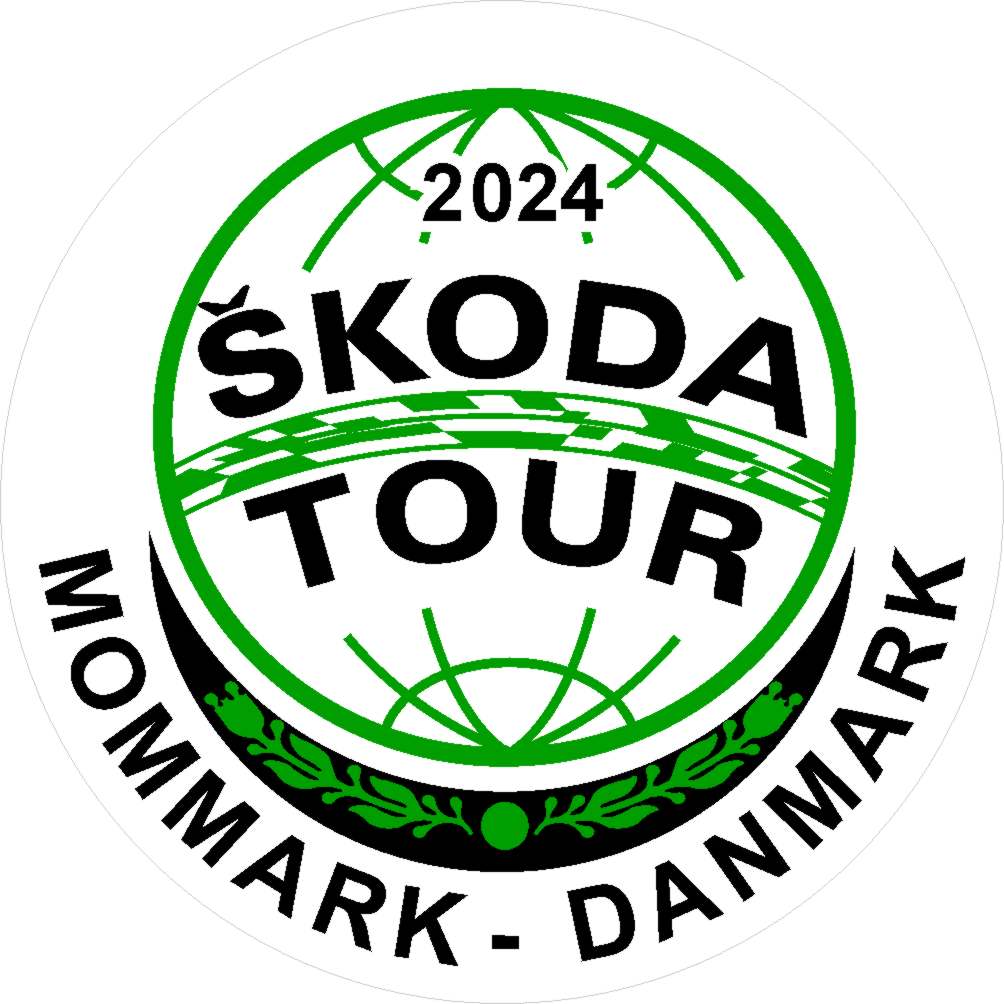 číslo posádky:		
číslo přidělené při účasti na minulé Škoda Tourpříjmeníjménoulice, č.p., č.or.PSČ a městostátŠkoda klub/skupinae-mailtelefonní číslopoř.příjmeníjménodatum narozeníčíslo občanského průkazumuž / ženavelikost trikavelikost trikavelikost trikavelikost trikavelikost trikavelikost trikajazykjazykjazykpoř.příjmeníjménodatum narozeníčíslo občanského průkazumuž / ženaSMLXLXXL3XLCZENDE1X2X3X4X5Xpoř.model, typbarvadruh karoserie
(sedan, kombi…)motor
(objem, výkon)registrační značkarok výroby12položkadítě do 6 letdítě do 6 letdítě od 6 do 14 letdítě od 6 do 14 letdospělý nad 14 letdospělý nad 14 letcelkempočet osobcena za osobu a týdenpočet osobcena za osobu a týdenpočet osobcena za osobu a týdenDKKÚčastnický poplatekzdarma250 DKK500 DKKUbytování zahrnující snídaně a večeřeUbytováníUbytováníPolopenze(děti od 3 do 10 let)Polopenze(děti od 3 do 10 let)Polopenze(dospělý nad 10 let)Polopenze(dospělý nad 10 let)celkempočet pokojůcena za týdenpočet osobcena za osobu a týdenpočet osobcena za osobu a týdenDKK  jednolůžkový pokoj3440 DKK  dvoulůžkový pokoj – cena za 2 osoby5125 DKK  1 dítě společně s dospělými875 DKK  vlastní karavan (2 osoby) včetně elektřiny4115 DKK  pes875 DKK  stravování1025 DKK2050 DKKVýletydítě do 4 letdítě do 4 letdítě do 4 letdítě od 4 do 11 letdítě od 4 do 11 letdospělý nad 11 letdospělý nad 11 letcelkemvyplňte počet účastníků a celkovou cenupočet osobpočet osobcena za osobupočet osobcena za osobupočet osobcena za osobuDKK  autobusový výlet do Decorent  autobusový výlet do Decorentzdarma125 DKK310 DKKvíce informací čtěte v letákuvíce informací čtěte v letáku  výlet vlastním vozem na dortovou symfonii Sønderjysk  výlet vlastním vozem na dortovou symfonii Sønderjyskzdarma100 DKK200 DKKvíce informací čtěte v letákuvíce informací čtěte v letáku   Rallye Škoda Tour   Rallye Škoda Tourzdarmazdarmazdarmacelková cena za týden DKKPřátelé (ubytování poblíž, výlety společně)Přátelé (ubytování poblíž, výlety společně)Stravování (dieta apod.)Cokolivpočet vozůpočet osobŠkoda Tour RallyeSoutěž o nejlépe vyzdobené a ošetřované autoPovinnéOprava vozu v autorizovaném servisu Škoda AutoPopis:

Cokoliv
